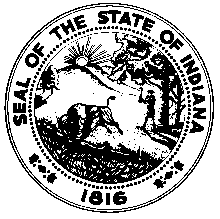 Governor’s Workforce Cabinet Agenda
Thursday, April 18, 2019
10:00 a.m. – 12:00 p.m.
Indiana State Library, History Reference Room 315 W. Ohio St. 
Indianapolis, IN     Call to Order        Roll Call of Members     Approval of the Minutes      ReportsChairman’s ReportAgency ReportsCommittee Updates       New Business Oren Cass - PresentationLocal Career Coaching Grant Parameters Committee Approval Legislative UpdateNational Association of Workforce Boards 2019 Forum SummaryAmerican Workforce Policy Advisory Board Update       Adjournment